                  2017-2018 EĞİTİM ÖĞRETİM YILI 4 YAŞ EKİM AYI AYLIK PLANIAYIN RENGİAYIN ŞEKLİAYIN ŞEKLİSAYILARAYIN TÜRK BÜYÜĞÜDEĞERLER EĞİTİMİSARIDAİREDAİRE2-3 rakamı                DEDE KORKUTNEZAKET KURALLARITEMİZLİKKAVRAMLARKAVRAMLARMÜZİK ETKİNLİĞİMÜZİK ETKİNLİĞİOYUN ETKİNLİĞİTÜRKÇE DİL ETKİNLİĞİBÜYÜK-KÜÇÜKMUTLU-MUTSUZUZUN-KISAUZAK-YAKIN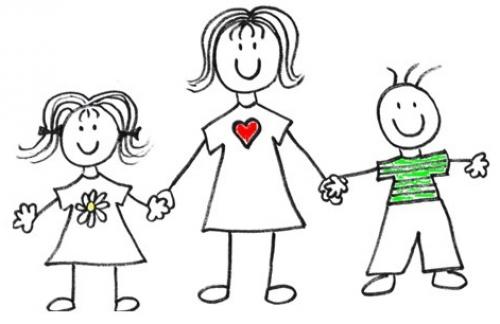 BÜYÜK-KÜÇÜKMUTLU-MUTSUZUZUN-KISAUZAK-YAKINÖRDEK AİLESİFASÜLYE TOHUMUYILDIZLARTAVŞANIMTEKERLEME: Saçları LüleliBİLMECE: MasaEvÖRDEK AİLESİFASÜLYE TOHUMUYILDIZLARTAVŞANIMTEKERLEME: Saçları LüleliBİLMECE: MasaEvISINDIRICI OYUN:SincaplarHAREKETLİ OYUN:Palyaçonun karnını doyur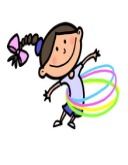 DİNLENDİRİCİ OYUN:Uzun şeritTAKLİT OYUNU:Arı yürüyüşüHİKÂYE:5 arkadaşEn sevdiğim oyuncakKırmızı başlıklı kızSevimli arı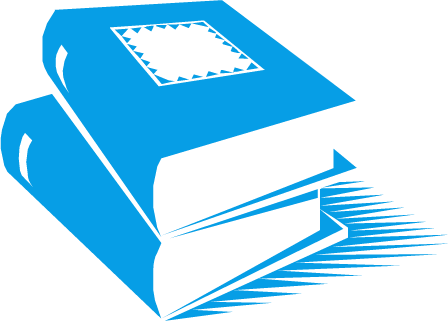 FEN VE DOĞA ETKİNLİĞİFEN VE DOĞA ETKİNLİĞİMONTESSORİ ETKİNLİĞİMONTESSORİ ETKİNLİĞİSANAT ETKİNLİĞİAKIL VE ZEKÂ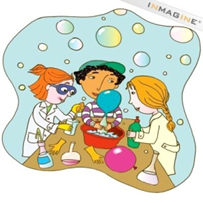 Küçük çiftçi(fasulye ekimi)Hedeflenen beceri: keşif, doğa sevgisi sorumlulukKüçük çiftçi(fasulye ekimi)Hedeflenen beceri: keşif, doğa sevgisi sorumlulukRENKLERİ EŞLEŞTİRMEÇORAP EŞLEŞTİRMEKAVANOZ KAPAĞI AÇMAPATATES BASKISIRENKLERİ EŞLEŞTİRMEÇORAP EŞLEŞTİRMEKAVANOZ KAPAĞI AÇMAPATATES BASKISIMUM SÜRPRİZ BOYAEL BASKISISÜNGER BASKISIPARMAK BASKISIKAĞIT BASKISIİP CAMBAZIDİKKATLİ PUZZLETAK ÇAK                                      HAMUR	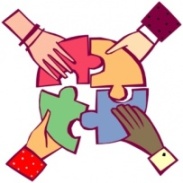             İNGİLİZCE            İNGİLİZCE OKUMA VE YAZMAYA HAZIRLIK OKUMA VE YAZMAYA HAZIRLIKMATEMATİK ETKİNLİĞİBELİRLİ GÜN VE HAFTALARSchool and classroom obj. (okul ve sınıf eşyaları)Action verbs(hareket fiilleri)Politeness rules (kibarlık kuralları)Vehicles (araçlar)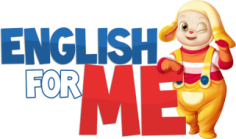 School and classroom obj. (okul ve sınıf eşyaları)Action verbs(hareket fiilleri)Politeness rules (kibarlık kuralları)Vehicles (araçlar)ÇİZGİ ÇALIŞMASI(düz –yamuk)KALEM TUTMA ALIŞTIRMALARIDAİRE ÇİZME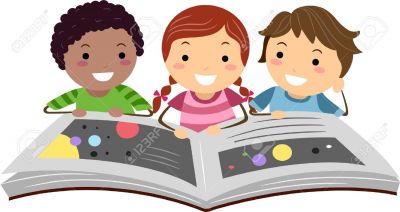 ÇİZGİ ÇALIŞMASI(düz –yamuk)KALEM TUTMA ALIŞTIRMALARIDAİRE ÇİZMERİTMİK OLARAK SAYILARI SAYIYORUZ.2 VE 3 RAKAMINI YAZMAYI ÖĞRENİYORUZ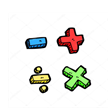 29 EKİM CUMHURİYET BAYRAMI                                   HAYVANLARI KORUMA GÜNÜ                              DÜNYA ÇOCUK GÜNÜ KIZILAY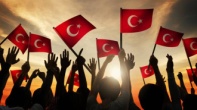 DEĞERLİ VELİMİZ;SALI GÜNLERİMİZ KİTAP GÜNÜDÜR.(Çocukların Evden getirdikleri kitaplar okunacaktır.)CUMA GÜNLERİMİZ OYUNCAK GÜNÜDÜR.AYLIK PLANIMIZI DETAYLIOLARAK İLKİZLERSİTEMİZDEN TAKİP EDEBİLİRSİNİZ.CUMA GÜNÜ PAYLAŞIM GÜNÜMÜZDÜR..EKİM AY’I GEZİSİ= BABALU EĞLENCE PARKI 10.10.2017 Salı Günü mutfak etkinliğimizde aşure yapıcağız.DEĞERLİ VELİMİZ;SALI GÜNLERİMİZ KİTAP GÜNÜDÜR.(Çocukların Evden getirdikleri kitaplar okunacaktır.)CUMA GÜNLERİMİZ OYUNCAK GÜNÜDÜR.AYLIK PLANIMIZI DETAYLIOLARAK İLKİZLERSİTEMİZDEN TAKİP EDEBİLİRSİNİZ.CUMA GÜNÜ PAYLAŞIM GÜNÜMÜZDÜR..EKİM AY’I GEZİSİ= BABALU EĞLENCE PARKI 10.10.2017 Salı Günü mutfak etkinliğimizde aşure yapıcağız.DEĞERLİ VELİMİZ;SALI GÜNLERİMİZ KİTAP GÜNÜDÜR.(Çocukların Evden getirdikleri kitaplar okunacaktır.)CUMA GÜNLERİMİZ OYUNCAK GÜNÜDÜR.AYLIK PLANIMIZI DETAYLIOLARAK İLKİZLERSİTEMİZDEN TAKİP EDEBİLİRSİNİZ.CUMA GÜNÜ PAYLAŞIM GÜNÜMÜZDÜR..EKİM AY’I GEZİSİ= BABALU EĞLENCE PARKI 10.10.2017 Salı Günü mutfak etkinliğimizde aşure yapıcağız.DEĞERLİ VELİMİZ;SALI GÜNLERİMİZ KİTAP GÜNÜDÜR.(Çocukların Evden getirdikleri kitaplar okunacaktır.)CUMA GÜNLERİMİZ OYUNCAK GÜNÜDÜR.AYLIK PLANIMIZI DETAYLIOLARAK İLKİZLERSİTEMİZDEN TAKİP EDEBİLİRSİNİZ.CUMA GÜNÜ PAYLAŞIM GÜNÜMÜZDÜR..EKİM AY’I GEZİSİ= BABALU EĞLENCE PARKI 10.10.2017 Salı Günü mutfak etkinliğimizde aşure yapıcağız.DEĞERLİ VELİMİZ;SALI GÜNLERİMİZ KİTAP GÜNÜDÜR.(Çocukların Evden getirdikleri kitaplar okunacaktır.)CUMA GÜNLERİMİZ OYUNCAK GÜNÜDÜR.AYLIK PLANIMIZI DETAYLIOLARAK İLKİZLERSİTEMİZDEN TAKİP EDEBİLİRSİNİZ.CUMA GÜNÜ PAYLAŞIM GÜNÜMÜZDÜR..EKİM AY’I GEZİSİ= BABALU EĞLENCE PARKI 10.10.2017 Salı Günü mutfak etkinliğimizde aşure yapıcağız.DEĞERLİ VELİMİZ;SALI GÜNLERİMİZ KİTAP GÜNÜDÜR.(Çocukların Evden getirdikleri kitaplar okunacaktır.)CUMA GÜNLERİMİZ OYUNCAK GÜNÜDÜR.AYLIK PLANIMIZI DETAYLIOLARAK İLKİZLERSİTEMİZDEN TAKİP EDEBİLİRSİNİZ.CUMA GÜNÜ PAYLAŞIM GÜNÜMÜZDÜR..EKİM AY’I GEZİSİ= BABALU EĞLENCE PARKI 10.10.2017 Salı Günü mutfak etkinliğimizde aşure yapıcağız.